Water Bill Calculation for 30 daysFirstly check your connection category (Domestic) and go to relevant table shown in the web (http://www.waterboard.lk/scripts/Downloads/). As an example, I am going to calculate 24 units for Domestic User consumed during a period of 30 days. Here I am using "Domestic - other than for Samurdhi Recipients" tabled in the Gazette shown in the above link for calculation.The related table is shown below.

Then do the calculation as follows (30 Days 24 Units)This way you can calculate your water bill according to the units consumed.It should be noted that if the meter readings had been taken during a period of more than 30 days, the number of units charged with law rates will be increased proportionately, for the benefit of the customers.If the meter reading had been taken for 31 days, calculation as follows;

Proportion basis for Domestic Consumers
Usage charge		=		Usage units	       x     30
                                                               Actual reading days 
Actual Days Water Charge	=               30 Days Water Charge   x  Actual reading days                                                                                       30Service charge		=                  Units consumed       x	 30                                                                            Actual reading daysNo.of UnitsUsage Charge 
(Rs./Unit)Monthly Service 
Charge (Rs.)00 - 052030006 -102730011 – 153430016 – 206830021 – 259930026 – 3015090031 - 4017990041 - 50204240051 - 752212400Over 752383500No. of unitsUsage Charge(Rs./ Unit)No. of Unit(s)Charge (Rs.)00 - 0506 - 1011 - 1516 - 2021 - 2520.0027.0034.0068.0099.0055554100.00135.00170.00340.00396.00300.001441.00216.15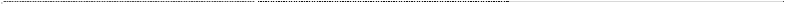 Monthly service charge applicable for 24 units Total before TaxVAT (15%)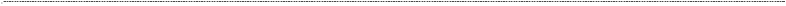 Monthly service charge applicable for 24 units Total before TaxVAT (15%)Monthly service charge applicable for 24 units Total before TaxVAT (15%)100.00135.00170.00340.00396.00300.001441.00216.15Total BillTotal BillTotal Bill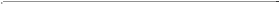 1657.15No.of UnitsUsage Charge (Rs./Unit)No.of Unit(s)Charge (Rs.)00 - 05205100.0006 - 10275135.0011 - 15345170.0016 - 20685340.0021 - 25993.22581319.355519Monthly service charge applicable for 24 unitsMonthly service charge applicable for 24 unitsMonthly service charge applicable for 24 units300.00Total before Tax for 30 DaysTotal before Tax for 30 DaysTotal before Tax for 30 Days1364.35519Total before Tax for 31 DaysTotal before Tax for 31 DaysTotal before Tax for 31 Days1409.83370VAT (15%)VAT (15%)VAT (15%)211.47506Total BillTotal BillTotal Bill1621.31